Profesionālo kvalifikāciju apliecinošā dokumenta sērija ____________ Nr._____________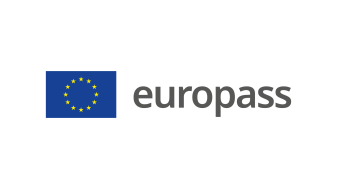 Pielikums profesionālo kvalifikāciju apliecinošam dokumentam(*) Latvija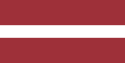 1. Profesionālo kvalifikāciju apliecinošā dokumenta nosaukums(1) Diploms par profesionālo vidējo izglītību Profesionālās kvalifikācijas apliecībaProfesionālā kvalifikācija: Vēdināšanas un kondicionēšanas sistēmu tehniķis(1) oriģinālvalodā2. Profesionālo kvalifikāciju apliecinošā dokumenta nosaukuma tulkojums(2) A diploma of vocational secondary education A vocational qualification certificateVocational qualification: Ventilation and conditioning systems technician; Ventilation technician** (2) Ja nepieciešams. Šim tulkojumam nav juridiska statusa.3. Kompetenču raksturojumsVēdināšanas un kondicionēšanas sistēmu tehniķis patstāvīgi veic uzraudzībā esošo objektu vēdināšanas un kondicionēšanas iekārtu un gaisa vadu montāžas darbu plānošanu un organizēšanu. Plāno, organizē un veic ekspluatācijā esošu iekārtu un sistēmu uzraudzību, diagnostiku, regulēšanu un remontu, bojājumu identifikāciju un diagnostiku, nodrošina iekārtu un sistēmu optimālu darba režīmu, nosaka iekārtu un gaisa vadu defektus un novērš tos.Apguvis kompetences šādu profesionālo pienākumu un uzdevumu veikšanai:3.1. Vēdināšanas un kondicionēšanas iekārtu un sistēmu montāžas, apkopes un uzturēšanas darbu plānošana un organizēšana:  novērtēt veicamā darba uzdevumu;  iegūt darba veikšanai nepieciešamo informāciju;  strādāt ar vēdināšanas un kondicionēšanas iekārtu un sistēmu tehnisko dokumentāciju;  plānot darba veikšanai nepieciešamo laiku un resursus;  izvēlēties darbam atbilstošus instrumentus, palīgierīces un mērinstrumentus;  izstrādāt vienkāršotu tehnisko dokumentāciju. 3.2. Vēdināšanas un kondicionēšanas iekārtu un sistēmu montāžas/demontāžas darbu nodrošināšana:  komplektēt nepieciešamos montāžas materiālus iekārtu uzstādīšanai/demontāžai;  montēt/demontēt vēdināšanas un kondicionēšanas iekārtu un sistēmu, un tās mezglus;  sagatavot vēdināšanas un kondicionēšanas iekārtu un sistēmu darbam;  uzsākt vēdināšanas un kondicionēšanas iekārtu un sistēmu ekspluatāciju pēc montāžas vai remonta;  pārbaudīt veiktā darba kvalitāti un atbilstību tehniskajam procesam un normatīvo aktu prasībām;  dokumentēt izpildītos darbus; 3.3. Ekspluatācijā esošu vēdināšanas un kondicionēšanas iekārtu un sistēmu uzraudzība:  novērtēt ekspluatējamo vēdināšanas un kondicionēšanas iekārtu un sistēmu;  palaist vēdināšanas un kondicionēšanas iekārtu un/vai sistēmu;  iestatīt vēdināšanas un kondicionēšanas iekārtu un/vai sistēmu atbilstoši tehniskajam projektam;  veikt vēdināšanas un kondicionēšanas iekārtu un sistēmu diagnostiku un apkopi;  identificēt defektus vēdināšanas un kondicionēšanas iekārtu un sistēmu darbībā;  veikt vēdināšanas un kondicionēšanas iekārtu un sistēmu tehnisko procesu darbības apturēšanu. 3.4. Vēdināšanas un kondicionēšanas iekārtu un sistēmu remonta darbu organizēšana un veikšana:  iepazīties ar remontdarba uzdevumu;  noteikt nepieciešamos materiālus, instrumentus, palīgiekārtas un resursus;  veikt vēdināšanas un kondicionēšanas iekārtu un sistēmu vai to mezglu remonta darbus;  novērst vēdināšanas un kondicionēšanas iekārtu un sistēmu detaļu bojājumus un defektus;  atjaunot vēdināšanas un kondicionēšanas iekārtu un sistēmu darbību;  aizpildīt tehniskās ekspluatācijas dokumentāciju. 3.5. Darba aizsardzības, elektrodrošības, ugunsdrošības un vides aizsardzības prasību ievērošana:  ievērot darba aizsardzības prasības;  ievērot ugunsdrošības prasības;  ievērot elektroķīmiskās un elektrodrošības prasības;  lietot atbilstošus individuālos un kolektīvos aizsardzības līdzekļus;  sagatavot darba vietu drošai un ērtai darba izpildei;  pildīt vides aizsardzības normatīvo aktu prasības;  nodrošināt ķīmisko vielu glabāšanu un pielietošanu, ievērojot drošības datu lapā noteiktās prasības;  sniegt pirmo palīdzību;  rīkoties ārkārtas situācijās. 3.6. Profesionālās darbības pamatprincipu ievērošana:  sazināties valsts valodā un vismaz vienā svešvalodā;  pielietot matemātikas un dabas zinību pamatprincipus profesionālajā darbībā;  veikt darbu, izmantojot informācijas tehnoloģijas;  ievērot komandas darba principus darba pienākumu veikšanā;  ievērot darba tiesiskās attiecības;  ievērot sociālos un pilsoniskos principus;  pilnveidot profesionālās prasmes un iemaņas.Papildu kompetences:<<Aizpilda izglītības iestāde>>;...;...;...4. Nodarbinātības iespējas atbilstoši profesionālajai kvalifikācijai(3)Strādā patstāvīgi vai komandā ar citiem nozares speciālistiem uzņēmumos, kuru darbība saistīta ar vēdināšanu un kondicionēšanu, kā arī var būt pašnodarbināta persona vai var veikt individuālo komercdarbību.(3) Ja iespējams5. Profesionālo kvalifikāciju apliecinošā dokumenta raksturojums5. Profesionālo kvalifikāciju apliecinošā dokumenta raksturojumsProfesionālo kvalifikāciju apliecinošo dokumentu izsniegušās iestādes nosaukums un statussValsts iestāde, kas nodrošina profesionālo kvalifikāciju apliecinošā dokumenta atzīšanu<<Dokumenta izsniedzēja pilns nosaukums, adrese, tālruņa Nr., tīmekļa vietnes adrese; elektroniskā pasta adrese. Izsniedzēja juridiskais statuss>>Latvijas Republikas Izglītības un zinātnes ministrija, tīmekļa vietne: www.izm.gov.lvProfesionālo kvalifikāciju apliecinošā dokumenta līmenis(valsts vai starptautisks)Vērtējumu skala/Vērtējums, kas apliecina prasību izpildiValsts atzīts dokuments, atbilst ceturtajam Latvijas kvalifikāciju ietvarstruktūras līmenim (4. LKI) un ceturtajam Eiropas kvalifikāciju ietvarstruktūras līmenim (4. EKI).Profesionālās kvalifikācijas eksāmenā saņemtais vērtējums ne zemāk par "viduvēji – 5"(vērtēšanā izmanto 10 ballu vērtējuma skalu).Pieejamība nākamajam izglītības līmenimStarptautiskie līgumi vai vienošanāsDiploms par profesionālo vidējo izglītību dod iespēju turpināt izglītību 5. LKI/5. EKI vai 6.LKI/ 6.EKI līmenī.<<Ja attiecināms. Aizpilda izglītības iestāde, gadījumā, ja noslēgtie starptautiskie līgumi vai vienošanās paredz papildu sertifikātu izsniegšanu. Ja nav attiecināms, komentāru dzēst>>Juridiskais pamatsJuridiskais pamatsProfesionālās izglītības likums (6. pants).Profesionālās izglītības likums (6. pants).6. Profesionālo kvalifikāciju apliecinošā dokumenta iegūšanas veids6. Profesionālo kvalifikāciju apliecinošā dokumenta iegūšanas veids6. Profesionālo kvalifikāciju apliecinošā dokumenta iegūšanas veids6. Profesionālo kvalifikāciju apliecinošā dokumenta iegūšanas veids Formālā izglītība: Klātiene Klātiene (darba vidē balstītas mācības) Neklātiene Formālā izglītība: Klātiene Klātiene (darba vidē balstītas mācības) Neklātiene Ārpus formālās izglītības sistēmas apgūtā izglītība Ārpus formālās izglītības sistēmas apgūtā izglītībaKopējais mācību ilgums*** (stundas/gadi) _______________Kopējais mācību ilgums*** (stundas/gadi) _______________Kopējais mācību ilgums*** (stundas/gadi) _______________Kopējais mācību ilgums*** (stundas/gadi) _______________A: Iegūtās profesionālās izglītības aprakstsB: Procentos no visas (100%) programmas B: Procentos no visas (100%) programmas C: Ilgums (stundas/nedēļas)Izglītības programmas daļa, kas apgūta izglītības iestādē<<Ieraksta izglītības programmas apjomu (%), kas apgūts izglītības iestādes mācību telpās>><<Ieraksta izglītības programmas apjomu (%), kas apgūts izglītības iestādes mācību telpās>><<Ieraksta izglītības programmas apjomu (stundās vai mācību nedēļās), kas apgūts izglītības iestādes mācību telpās>>Izglītības programmas daļa, kas apgūta praksē darba vietā, t.sk. darba vidē balstītās mācībās<<Ieraksta izglītības programmas apjomu (%), kas apgūts ārpus izglītības iestādes mācību telpām,t.i. praktiskās mācības uzņēmumā/-os, mācību praksē darba vietā, darba vidē balstītas mācības>><<Ieraksta izglītības programmas apjomu (%), kas apgūts ārpus izglītības iestādes mācību telpām,t.i. praktiskās mācības uzņēmumā/-os, mācību praksē darba vietā, darba vidē balstītas mācības>><<Ieraksta izglītības programmas apjomu (stundās vai mācību nedēļās), kas apgūts ārpus izglītības iestādes mācību telpām,t.i. praktiskās mācības uzņēmumā/-os, mācību praksē darba vietā, darba vidē balstītas>>*** Attiecināms uz formālajā ceļā iegūto izglītību.Papildu informācija pieejama:www.izm.gov.lv https://visc.gov.lv/profizglitiba/stand_saraksts_mk_not_626.shtml Nacionālais informācijas centrs:Latvijas Nacionālais Europass centrs, http://www.europass.lv/ *** Attiecināms uz formālajā ceļā iegūto izglītību.Papildu informācija pieejama:www.izm.gov.lv https://visc.gov.lv/profizglitiba/stand_saraksts_mk_not_626.shtml Nacionālais informācijas centrs:Latvijas Nacionālais Europass centrs, http://www.europass.lv/ *** Attiecināms uz formālajā ceļā iegūto izglītību.Papildu informācija pieejama:www.izm.gov.lv https://visc.gov.lv/profizglitiba/stand_saraksts_mk_not_626.shtml Nacionālais informācijas centrs:Latvijas Nacionālais Europass centrs, http://www.europass.lv/ *** Attiecināms uz formālajā ceļā iegūto izglītību.Papildu informācija pieejama:www.izm.gov.lv https://visc.gov.lv/profizglitiba/stand_saraksts_mk_not_626.shtml Nacionālais informācijas centrs:Latvijas Nacionālais Europass centrs, http://www.europass.lv/ 